ГАННІВСЬКА ЗАГАЛЬНООСВІТНЯ ШКОЛА І-ІІІ СТУПЕНІВПЕТРІВСЬКОЇ СЕЛИЩНОЇ РАДИ ОЛЕКСАНДРІЙСЬКОГО РАЙОНУКІРОВОГРАДСЬКОЇ ОБЛАСТІНАКАЗвід 27 серпня 2021 року                                                                                                № 107с. ГаннівкаПро результати перевіркиособових справ учнівЗгідно з планом роботи школи у серпні здійснювалася перевірка ведення особових справ учнів класними керівниками. У Ганнівській загальноосвітній школі І-ІІІ ступенів перевірка проводилась заступником директора з навчально-виховної роботи СОЛОМКОЮ Т.В., у Володимирівській загальноосвітній школі І-ІІ ступенів, філії Ганнівської загальноосвітньої школи І-ІІІ ступенів заступником завідувача з навчально-виховної роботи ПОГОРЄЛОЮ Т.М., в Іскрівській загальноосвітній школі І-ІІІ ступенів, філії Ганнівської загальноосвітньої школи І-ІІІ ступенів заступником завідувача з навчально-виховної роботи БОНДАРЄВОЮ Н.П. результати перевірки узагальнено в довідках 1, 2, 3. Виходячи з вищезазначеногоНАКАЗУЮ:Взяти до відома довідку «Про результати перевірки особових справ учнів» (додаток 1, 2, 3).Стан ведення особових справ учнів 1-9,11 класів вважати задовільним.Всім класним керівникам усунути недоліки до 07.09.2021 року.Контроль за виконанням даного наказу покласти на заступника директора з навчально-виховної роботи Ганнівської загальноосвітньої школи І-ІІІ ступенів СОЛОМКУ Т.В.., завідувача Володимирівської загальноосвітньої школи І-ІІ ступенів, філії Ганнівської загальноосвітньої школи І-ІІІ ступенів МІЩЕНКО М. І., на завідувача Іскрівської загальноосвітньої школи І-ІІІ ступенів, філії Ганнівської загальноосвітньої школи І-ІІІ ступенів ЯНИШИНА В.М. Директор школи                                                                                  О.КанівецьЗ наказом ознайомлені:                                                                       Т.СоломкаВ.ЯнишинМ.МіщенкоН.БондарєваТ.ПогорєлаДодаток до наказу директора школивід 27.08.2021 року № 107Довідка про стан ведення особових справ учнів по Ганнівській загальноосвітній школі І-ІІІ ступенівЗгідно з річним планом роботи школи на 2021/2022 навчальний рік, на виконання Інструкції з ведення шкільної документації у серпні адміністрацією школи була здійснена перевірка стану ведення особових справ учнів 1-9,11 класів Ганнівської загальноосвітньої школи І-ІІІ ступенів.Перевіркою виявлено, що на всіх учнів школи заведені або продовжують вестися особові справи встановленого зразка. Класні керівники і класоводи ведуть особові справи згідно з рекомендаціями щодо їх ведення. В особових справах учнів 1-9 класів зберігаються такі документи: заява батьків, копія свідоцтва про народження, медичні зошити з довідками про проходження медичного огляду перед початком навчального року, копія ідентифікаційного коду та медична довідка про встановлення медичної групи для занять на уроках фізичної культури. Не виявлено недоліки в особових справах:Враховуючи вищезазначенеПРОПОНУЮ:Стан ведення особових справ вважати задовільним.Класним керівникам 1-11 класів:1) забезпечити ведення особових справ учнів  відповідно до нормативних  вимог.Вересень 2021 року                                                      ЗДВНР   Т.СоломкаДодаток 2до наказу директора школивід 27.08.2021 року № 107Про результати перевірки особових справ учніву Володимирівській  загальноосвітній школі І-ІІ ступенів,філії Ганнівської загальноосвітньої школи І-ІІІ ступенівстаном на 27.08.2021 рікЗгідно плану внутрішкільного контролю заступником завідувача з навчально-виховної роботи Погорєлою Т.М. здійснена перевірка стану ведення особових справ класними керівниками 1-9-х класів. Мета перевірки – з’ясувати стан ведення особових справ класними керівниками. Перевіркою виявлено, що на всіх учнів школи заведені або продовжують вестися особові справи встановленого зразка. Класні керівники ведуть особові справи згідно з рекомендаціями щодо їх ведення. В особових справах учнів 1-9 класів зберігаються такі документи: заява батьків, копія свідоцтва про народження, медичні зошити з довідками про проходження медичного огляду перед початком навчального року, копія ідентифікаційного коду.  Усі особові справи учнів 1-9-х класів на час перевірки були наявні в  кабінеті завідувача філії (місце збереження під час навчального процесу), оформлені в окремі папки для кожного класу з обов’язковим списком учнів та номерами.На учнів 1 класу особові справи були заведені вчителем початкових класів Кращенко О.В. Оформлені всі вони відповідно до вимог. В особових справах наявні документи, які підтверджують особу учнів.  Написані характеристики. Всі особові справи містять згоди батьків на обробку персональних даних учнів Записи ведуться охайно.Перевірка особових справ учнів 2 класу показала, що класний керівник Коломієць О.М..  розмістила в папці список учнів з номером особової справи. Оформлені всі вони відповідно до вимог. В особових справах наявні документи, які підтверджують особу учнів. Написані характеристики. Всі особові справи містять згоди батьків на обробку персональних даних учнів Записи ведуться охайно.У належному стані знаходяться особові справи учнів 3 класу (класний керівник Гирик В.І.). Оформлені всі вони відповідно до вимог. В особових справах наявні документи, які підтверджують особу учнів.  Написані характеристики. Всі особові справи містять згоди батьків на обробку персональних даних учнів Записи ведуться охайно.Перевірка особових справ учнів 4 класу показала, що класний керівник Мовчан Л.В.  розмістила у папці список учнів з номером особової справи. Оформлені всі вони відповідно до вимог. В особових справах наявні документи, які підтверджують особу учнів. Написані характеристики. Всі особові справи містять згоди батьків на обробку персональних даних учнів Записи ведуться охайно.У належному стані знаходяться особові справи учнів 5 класу (класний керівник Іщенко І.В.). Всі особові справи містять згоди батьків на обробку персональних даних учнів, а також в наявності є: заява батьків, копія свідоцтва про народження, медичні зошити з довідками про проходження медичного огляду перед початком навчального року, копія ідентифікаційного коду.    Перевірка особових справ учнів 6 класу показала, що класний керівник Дудник Н.В..  розмістила в папці список учнів з номером особової справи. Оформлені всі вони відповідно до вимог. В особових справах наявні документи, які підтверджують особу учнів. Написані характеристики. Всі особові справи містять згоди батьків на обробку персональних даних учнів Записи ведуться охайно.У належному стані знаходяться особові справи учнів 7 класу (класний керівник Ляхович І.Б.) Всі особові справи містять згоди батьків на обробку персональних даних учнів, а також в наявності є: заява батьків, копія свідоцтва про народження, медичні зошити з довідками про проходження медичного огляду перед початком навчального року, копія ідентифікаційного коду. Перевірка особових справ учнів 8 класу показала, що класний керівник Чеча М.О. розмістила в папці список учнів з номером особової справи. Оформлені всі вони відповідно до вимог. В особових справах наявні документи, які підтверджують особу учнів. Написані характеристики. Всі особові справи містять згоди батьків на обробку персональних даних учнів Записи ведуться охайно.Класним керівником 9 класу Іванова О.В. проведено роботу щодо надання батьками карток платників податків, які необхідно мати для замовлення документів про освіту. Особові справи оформлені  відповідно до вимог. В особових справах наявні документи, які підтверджують особу учнів. Написані характеристики.   Записи ведуться охайно.В особових справах учнів 5-9 класів класні керівники записують громадські доручення, заохочення. Оцінки за минулий навчальний рік виставлені і завірені підписом директора школи та печаткою школи. В особових справах учнів 1,4,9 класів містяться характеристики.Всі особові справи мають номери згідно із записами в алфавітній книзі. Класні керівники, заступник завідувача з НВР контролюють рух дітей. Номери особових справ записані в класних журналах.Разом з тим класним керівникам 1-9 класів звернути увагу на медичні зошити учнів, їх наявність, підписи батьків про ознайомлення із записами та рекомендаціями лікарів.  Отже,  стан ведення особових справ учнів 1-9 класів вважати задовільним.РЕКОМЕНДАЦІЇ:1.Класним керівникам слідкувати за наявністю всіх документів у особових справах.												Систематично Адміністрації школи систематично здійснювати перевірку особових справ учнів протягом навчального року.  1 раз в семестрЗаступник завідувача з навчально-виховної  роботи                                Т. ПогорєлаВересень  2021Додаток 3до наказу директора школивід 27.08.2021 року № 107	Відповідно до плану роботи школи  на 2019/2020 навчальний рік   у червні 2020 року здійснено перевірку стану ведення особових справ учнів.	Перевіркою встановлено наступне. Особові справи ведуться на всіх учнів відповідно до вимог Інструкції з  з діловодства у закладах загальної середньої освіти, затвердженої наказом Міністерства освіти і науки України від 25.06.2018 № 676.Всі особові справи розкладено в теки за нумерацією класів і алфавітним списком учнів. Кількість особових справ відповідає кількості учнів по класах. В особових справах учнів зберігаються такі документи: заява батьків на зарахування, згода на обробку персональних даних, копія ідентифікаційного коду або картки платника податків, копія свідоцтва про народження та паспорта. Всі особові справи мають номер, що відповідає номеру в алфавітній книзі запису учнів. У пункті IX зазначаються додаткові відомості щодо зайнятості учнів у позаурочний час. Записи в особових справах ведуться чітко, охайно, кульковою ручкою. Оцінки за минулий навчальний рік виставлені та завірені підписом директора та печаткою закладу освіти. Номери особових справ записано в класних журналах.	Класні керівники відповідально ставляться до ведення особових справ учнів 	Ураховуючи вищезазначенеРЕКОМЕНДУЮ:Заступнику завідувача філії з навчально-виховної роботи БОНДАРЄВІЙ Н.П.:1) забезпечити системний контроль за веденням навчальної документації.2. Класним керівникам 1-11 класів:1) забезпечити ведення особових справ учнів  відповідно до нормативних  вимог.Заступник завідувача                                                                           Н. БондарєваПро результати перевірки особових справ учнівв Іскрівській загальноосвітній школі І-ІІІ ступенів,філії Ганнівської загальноосвітньої школи І-ІІІ ступенівстаном на 27.08.2021 рік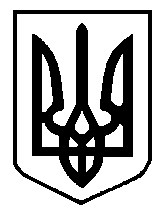 